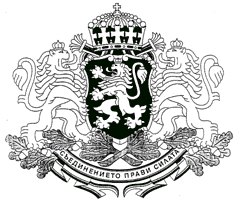 Администрация на ПрезидентаСЪДЪРЖАНИЕ:Статистически данниДейност по разглеждане на молби за помилванеИзследователски дейности и стажантско обучениеНа основание чл. 7(4) от Правилата за работа на Комисията по помилването (ПРКП), утвърдени с Указ № 80/23.02.2012 г. на Президента на Република БългарияСТАТИСТИЧЕСКИ ДАННИДЕЙНОСТ ПО РАЗГЛЕЖДАНЕ НА МОЛБИ ЗА ПОМИЛВАНЕ2.1 ПРЕДЛОЖЕНИЯ ЗА ПРЕКРАТЯВАНЕ НА РАЗГЛЕЖДАНЕТОКомисията се е произнесла с предложение за прекратяване на разглеждането на молби, при които е установила, че:- молбата е подадена след скорошно произнасяне на Вицепрезидента с отказ от помилване и по случая не са настъпили нови обстоятелства, които да налагат новото му разглеждане по същество;- към датата на разглеждане на молбата от Комисията наложеното наказание е изтърпяно.2.2 ПРЕДЛОЖЕНИЯ ЗА ОТКАЗ ОТ УПРАЖНЯВАНЕ НА ПРАВОТО НА ПОМИЛВАНЕВ случаите, по които Комисията се е произнесла с предложение за отказ от помилване, тя е достигнала до заключението, че помилването би представлявало омаловажаване на тежестта на извършеното и пренебрегване на опасността, която осъденият продължава да представлява за обществото, като действащата наказателна и наказателно-изпълнителна система съдържа множество средства за облекчаване на репресията, от които осъденият може да се ползва при добро поведение.Над 80 % от молителите (18 от 22-ма) разкриват ескалиращ или устойчив престъпен модел, който не се повлиява от наказателната репресия, а нагласите, довели до извършване на престъплението, са съхранени. При част от осъдените моделът е агресивен, а при други користно-манипулативен.В тази група повечето молители са хора, израснали в криминална среда. Криминалните нагласи и поведение при тези молители са в пряка връзка с тяхната необразованост и/или отсъствие или патология на родителски грижи в съчетание с насилие в средата, в която са отраснали. Така например, някои от молителите са били принуждавани от детска възраст да извършват кражби и да просят от своите родители. Видно от криминалното им минало и поведението им в затвора при тези осъдени корекционният процес е в застой поради силни самооправдателни нагласи и липса на ресурс да се разграничат от извършеното. Основанието за отказ от предложение за помилване са високите стойности на рецидивния риск на фона на липса на мотивация за законосъобразно поведение към настоящия момент. При преценката на случая Комисията съобразява броя и вида на извършените престъпления, използваните методи, особеностите на жертвите, наличието на елементи на насилие срещу личността и други обстоятелства.Основните мотиви, с които тези осъдени търсят помилване, са свързани с разкаяние и преосмисляне на извършеното, с оплакване от минали житейски несгоди или от тежестта на наказанието, твърдения за несъществуващи заболявания, за несъпричастност към престъплението, за загриженост към изпаднали в затруднение близки. При молители, които са изтъквали като аргумент за помилване тежкото си здравословно състояние, след задълбочено проучване на всеки случай Комисията е достигнала до заключението, че здравословното състояние не препятства изтърпяването на наказанието, а молителят получава адекватно лечение. При някои молители това състояние е било налице към момента на извършване на престъплението и на осъждането и е отчетено от съда при определяне на наказанието. Комисията е изследвала самостоятелно напредъка на корекционния процес и е установила, че той не се развива или не е напреднал в необходимата степен, която би гарантирала обществото срещу рецидив на молителя. Направен е извод, че опасността на осъдения е съхранена въпреки влошеното здраве, а при евентуалното му по-нататъшно влошаване има възможност за прекъсване на изпълнението на наказанието за лечение.Твърденията на част от молителите за изключителни семейни обстоятелства не са потвърдени или се отнасят до обстоятелства, които са били налице към момента на деянието и са преценявани от съда при определяне на наказанието. В отделни случаи, в които молителят заявява желание да се грижи, вкл. финансово, за семейството си, е установено, че същият е бил осъждан за неплащане на издръжка на малолетните си деца, а естеството на извършените от него престъпления очертава отсъствие на навици и мотивация за оказване на подкрепа и грижи за най-близките.В един случай е установен рецидив на помилван в миналото молител. В момента осъденият изтърпява наказание, наложено в процедура по споразумение за съвкупност от кражби. През 2009 г. той е бил помилван с 1 година от остатъка от 3 години и 4 месеца от изтърпяваното тогава наказание от 7 години лишаване от свобода, наложено през 2006 г. отново за извършени кражби. Мотивите на Комисията да го предложи през 2009 г. за частично помилване изхождат от здравословното му състояние към тогавашния момент в контекста на ниски стойности на риска от рецидив, наличие на дом и семейство, при които да се завърне, и позитивни контакти с близките. В настоящата си молба молителят отново изтъква здравословното си състояние. При сегашното разглеждане на случая Комисията е установила, че макар и тежко, то не е несъвместимо в престоя в затвор. Това състояние е било съобразено от съда при одобряване на споразумението, с условията на което осъденият се е съгласил. Комисията е установила още, че в миналото молителят е бил условно предсрочно освобождаван. Отказът молителят да бъде предложен за помилване се основава на съображението, че извършването на нови престъпления, при това в твърдяното тежко здравословно състояние, очертава съхранена обществена опасност на молителя и показва, че той не е оправдал гласуваното му от държавния глава доверие.Когато срещу осъдения има уважен граждански иск в полза на пострадалите от престъплението, Комисията проверява дали той се изплаща и каква част е изплатена, а ако не се изплаща - какви са причините за това. По разглежданите през отчетния период случаи не е установено молителите да полагат усилия да изплащат гражданския си иск.По едва две молби е установено положително развитие на осъдения. Основанието за отказ от помилване е изводът за недостатъчния напредък на корекционния процес, при който целите на наказанието все още не са постигнати и са приложими други институти за облекчаване на наказателната репресия. Съгласно постоянната практика на Комисията обичайният ход на поправителния процес при наказанията лишаване от свобода и доживотен затвор е очакван резултат на наказанието, който сам по себе си не представлява основание за помилване.По група молби е установено, че престъпната дейност на молителя е обусловена от наркотична зависимост, толерирана от семейната среда, към лечението на която не е насърчаван и която не може да се повлияе от корекционния процес в затвора. Тези молители не са критични към зависимостта си, която в техните случаи е съществено условие за рецидив. Случаите са примери за специфичен рецидивен риск, който изисква ангажимент на превантивни здравни и закрилни политики, тъй като наказателната репресия не е достатъчна за ефективното му овладяване. ПРЕДЛОЖЕНИЯ ЗА ПОМИЛВАНЕПрез април Комисията не е направила предложения за помилване.ИЗСЛЕДОВАТЕЛСКИ ДЕЙНОСТИ И СТАЖАНТСКО ОБУЧЕНИЕПрез април приключи сравнителноправно изследване на най-тежките наказания в 35 европейски държави със заглавие ,,Най-тежкото наказание в Европа“. Предстои обобщаване на резултатите и интегрирането им в следващите изследвания на Комисията. Изследването ще бъдат предложено на публично обсъждане през юли 2013 г. Предстои публикуването му на сайта на президента.В Комисията продължават да се провеждат следните изследвания:Изследване на рецидива сред условно предсрочно освободените и помилваните лица и ефективността на системата за оценка на риска от рецидив, прилагана в българските затвори. Изследването се осъществява по специално разработена методология за изчерпателно интердисциплинарно изследване в рамките на проекта на Комисията ,,От риск към сигурност: реформа на системата за оценка на риска от рецидив”, частично финансиран от Фондация ,,Фридрих Еберт” за 2013 г. За целите на изследването се извършва събиране и обобщаване на информация за рецидивната престъпност и за действието на системите за оценка на риска от рецидив в други държави, а в рамките на информационния обмен със затворите в Комисията постъпва информация за приложението на условното предсрочно освобождаване. Във връзка с изследването на приложението на системата за оценка на риска от рецидив сред затворите бяха разпространени анкетни карти и бяха проведени две работни срещи на членове на Комисията в затворите в Пазарджик и Пловдив на 24 април 2013 г.;Изследване на условното предсрочно освобождаване. В рамките на изследването сред окръжните и апелативните съдилища и ВКС беше разпространен въпросник за проучване на съдебните практики по прилагане на този институт;Изследване на особеностите на помилването при непълнолетни осъдени. МЕСЕЧЕН ДОКЛАД НА КОМИСИЯТА ПО ПОМИЛВАНЕТО01-30  АПРИЛ  2013 г.ЗаварениПОЛУЧЕНИРЕШЕНИ с предложение заРЕШЕНИ с предложение заРЕШЕНИ с предложение заРЕШЕНИ с предложение заРЕШЕНИ с предложение заРЕШЕНИ с предложение заРЕШЕНИ с предложение заРЕШЕНИ с предложение заВИСЯЩИ пред КП (разпре-делени)Чакат справкиЗаварениПОЛУЧЕНИОбщо решениПрекратяване Прекратяване Прекратяване Прекратяване Прекратяване Отказ ПомилванеВИСЯЩИ пред КП (разпре-делени)Чакат справкиЗаварениПОЛУЧЕНИОбщо решениобщоНяма нови обстоятел-ства след постановенотказИзтър-пяно наказа-ние Моли-телят е починалМолителят не търси помилване или то е неприложимоОтказ ПомилванеВИСЯЩИ пред КП (разпре-делени)Чакат справки01-2013 г. 7153861211001713144502- 2013 г.38615515661239109003-2013 г.4458447100637069004-2013 г.584124211002201990ОБЩО за 2013 г.7121320936197191694ОБЩО за 2013 г.28428420936197191694Заседание, дата Брой молбиБрой молбиБрой молбиБрой молбиЗаседание, дата Разпределени (за докладване в заседание) докладвани решени Молби с удължен срок за разглежданеXLI, 09.04.12013 г.101111Спряна в предходен период молба е решена с отказXLII, 25.04.2013 г.131313ОБЩО                                                                             24                                                                                    24                                                                                    24       0